Cook Memorial Library Commission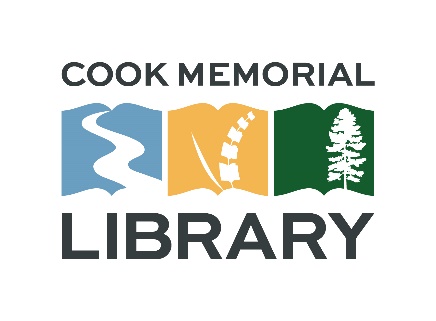 Regular Meeting AgendaThursday, October 21, 2021 @4:00pmLocation: Virtually via Zoom:https://us02web.zoom.us/j/87574624243?pwd=cUVoQ283cGdGbkhPUGg1SGlIVkZ6Zz09    Meeting ID: 875 7462 4243Call to orderMeeting called to order at: Introductions: Wyatt Christensen and Alicia McConnellAdditions/deletions from the agendaApproval of minutes from last meetingAugust 19, 2021, none in September due to illnessPublic comments        a. State Library of Oregon update – Jennie TuckerReportsDirector’s reportActivities updatesNew Business       a. Discover After School Program: https://artcentereast.org/calendar/discover-after-school-program/       b. Children’s Services Fundamentals course: https://infopeople.org/civicrm/event/info?id=921&reset=1       c. Cataloging classes: Mackenzie Isaak, Rose PeacockCorrespondenceAgenda items for next meetingAdjournmentMeeting adjourned at: 